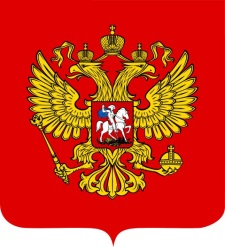 Ответственность несовершеннолетних, совершивших уголовно наказуемые деяния.
ПРОКУРАТУРА ГОРОДА СЕВАСТОПОЛЯ РАЗЪЯСНЯЕТ: за противоправные действия несовершеннолетние несут не только административную, а также и уголовную ответственность. Уголовная ответственность по общему правилу наступает с 16-летнего возраста. За совершение отдельных преступлений, указанных в ч. 3 ст. 20 Уголовного кодекса Российской Федерации (далее – УК РФ), ответственность наступает и с 14 лет.С 14-летнего возраста человек подлежит уголовной ответственности за совершение двадцати видов преступлений, в том числе: убийство; умышленное причинение вреда здоровью; похищение человека; изнасилование или насильственные действия сексуального характера; кража, грабеж, разбой, вымогательство; неправомерное завладение автомобилем или иным транспортным средством без цели хищения; умышленное уничтожение или повреждение имущества при отягчающих обстоятельствах; терроризм; захват заложника; заведомо ложное сообщение об акте терроризма; хулиганство при отягчающих обстоятельствах; вандализм (бессмысленное жестокое разрушение исторических памятников и культурных ценностей); хищение или вымогательство оружия, боеприпасов, взрывчатых веществ и взрывных устройств и их использование; хищение либо вымогательство наркотических средств или психотропных веществ; приведение в негодность транспортных средств или путей сообщения.Виды наказаний, назначаемых несовершеннолетним согласно статье 88 УК РФ:- штраф;- обязательные работы в свободное от учебы или основной работы время;- лишение права заниматься определенной деятельностью;- исправительные работы назначаются несовершеннолетним, осужденным на срок до года;- арест назначается на срок от одного до 4 месяцев;- лишение свободы назначается несовершеннолетним, осужденным на срок не выше десяти лет.При этом арест не может применяться к лицам, не достигшим к моменту вынесения приговора 16 лет.Штраф может назначаться только при наличии самостоятельного заработка. Несовершеннолетние, впервые совершившие преступления небольшой или средней тяжести, могут быть освобождены от уголовной ответственности (в этом случае имеется в виду применение принудительных мер воспитательного воздействия - ст. 90 УК РФ): эти же меры могут применяться к ним и в случаях освобождения от наказания (ст. 92 УК РФ).При назначении несовершеннолетним наказания суд учитывает не только характер и степень общественной опасности преступления и личность 13 виновного, обстоятельства смягчающие и отягчающие ответственность, влияние назначенного наказания на исправление осужденного, но и условия его жизни и воспитания, уровень психического развития, иные особенности его личности, влияние старших по возрасту, а также сам факт несовершеннолетия. Сроки и размеры применяемых наказаний значительно сокращены, порой наполовину (ст. 46-59 УК РФ) по сравнению с размерами наказания для взрослых лиц.К несовершеннолетнему не могут быть применены смертная казнь и пожизненное лишение свободы. Он может быть освобожден судом от наказания даже при совершении преступления средней тяжести (ч. 2 ст. 92 УК РФ) с помещением его в специальное воспитательное или лечебно-воспитательное учреждение. При этом срок пребывания в нем не может превышать максимального срока наказания, предусмотренного законом за совершенное преступление.Сроки давности привлечения к уголовной ответственности и исполнения обвинительного приговора для несовершеннолетних сокращаются на половину по сравнению со взрослыми (ст. 94 УК РФ).Сроки погашения судимости также снижены: 1 год после отбытия лишения свободы за преступление небольшой или средней тяжести: 3 года - соответственно за тяжкое или особо тяжкое преступления (ст. 95 УК РФ).Кроме того, несовершеннолетние в возрасте от 14 до 18 лет несут материальную ответственность за причиненный ими вред. За вред, причиненный малолетними (не достигшими 14 лет), имущественную ответственность несут родители или лица, их заменяющие.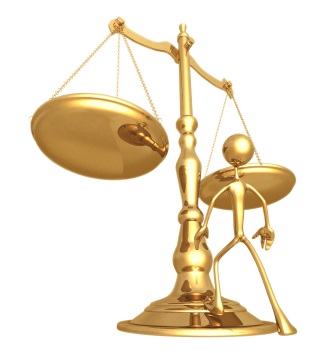 Подготовила социальный педагогЩербанева С.Н.